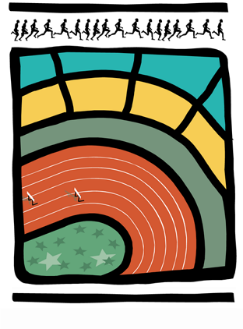 AVIS AUX CERCLES 2017 / N°39LL/EL/97								Bruxelles, le 10 octobre 20171.	COMMUNIQUE LBFA1.1.	Appel à candidatures – Interprovinces CAD/SCOL1.2	Circuit LBFA Cadets et Scolaires1.3	Appel à candidatures – assistant pour le département administratif LBFA2.	COMMUNIQUE deS CERCLES2.1.	Communiqué de l’ARCH – Annulation meeting 14/10/17COMMUNIQUE LBFAAppel à candidatures – Interprovinces CAD/SCOLUn appel à candidatures est lancé pour l’organisation de l’Interprovinces cadets/scolaires 2018.Le règlement est visible sur le site de la LBFA.Les cercles désireux d’organiser sont priés de renvoyer leur candidature par lettre à la LBFA pour le vendredi 20 octobre 2017 au plus tard.Circuit LBFA Cadets et ScolairesDans le cadre du 40ème anniversaire de la LBFA, un circuit dédié aux cadets et scolaires est mis en place.  Veuillez noter les dates suivantes : Dimanche 29 avril 2018Dimanche 3 juin 2018Dimanche 24 juin 2018Dimanche 1er juillet 2018Dimanche 19 août 2018Dimanche 23 septembre 2018Ces dates sont “protégées”, aucune autre organisation « cadet/scolaire » ne peut être planifiée.Appel à candidatures – assistant pour le département administratif LBFAVeuillez trouver en pièce jointe toutes les informations utiles.COMMUNIQUE deS CERCLESCommuniqué de l’ARCH – Annulation meeting 14/10/17Veuillez prendre note que le meeting F2359 du 14/10/2017 est annulé.